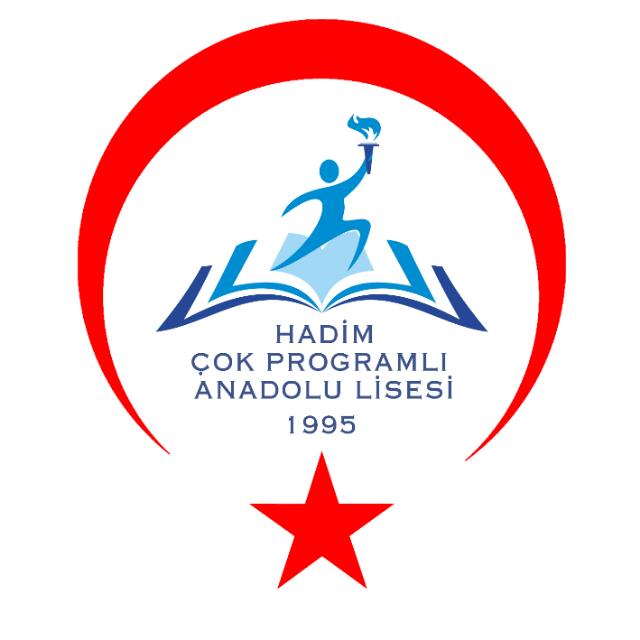 NEDEN HADİM ÇOK PROGRAMLI ANADOLU LİSESİOkulumuz Hadim İlçe merkezinde olup Anadolu Lisesi ve Anadolu İmam Hatip Lisesi bölümleriyle hizmet vermektedir. 15-20 kişilik sınıflarıyla,öğrenci merkezli eğitimiyle,öğrencilerimize birebir ve özel bir eğitim fırsatı sunmaktadır.Genç dinamik öğretmen kadrosuyla,Hadim’in geleceğine ışık tutan ahlaki değerlerle yetişmiş,milli ve manevi değerlerle kuşanmış,devletine ve milletine faydalı nesiller yetiştirmek,okulumuzun başlıca ideali olmuştur.OKUL BİLGİLERİMİZ;YER: Hadim İlçe MerkeziPROGRAM TÜRLERİ : Anadolu Lisesi, Anadolu İmam Hatip LisesiKONTENJAN: Anadolu Lisesi:34, Anadolu İmam Hatip Lisesi:34 kontejanı vardır.EĞİTİM ŞEKLİ: Normal eğitim 08:30-16:30ÖĞRENCİ TÜRÜ: kız-erkek karışıkPANSİYON DURUMU:Okulumuzda isteyen erkek öğrencilerimi,z ilçemiz Mesleki ve Teknik Anadolu Lisesi pansiyonunda gerekli koşullar sağlandığında kalabilmektedir.Kız öğrencilerimiz,tadilatı devam eden ve 2020/2021 bahar dönemine yetiştirilmesi planlanan okulumuz pansiyonunda istenen şartlarda kalabileceklerdir.ULUSAL VE YEREL PROJELERİMİZ:AB projeleri,E Twinning ve Kop projelerine katılarak ilgili çalışmaları okulumuz yürütmektedir.Neredeyse her okul okulumuz gerek ilçe merkezindeki okullarla birlikte gerekse hadim halkıyla birlikte sosyal sorumluluk projelerine imza atmaktadır.Hadim iyilik kapısı,hadim iyilik takvimi,Kızılay ‘kan’panya projesi gibi projeleri paydaşlarımızla birlikte gerçekleştirdik.YÜKSEKÖĞRETİM BAŞARIMIZ: %50 4 yıllık fakülte ve %40 2 yıllık yüksekokul kazandırma başarımız vardır.ULAŞIM İMKANLARI: Okulumuz ilçe merkezinde olup mahallelerdeki öğrenciler taşımalı eğitim kapsamında servislerle gelmektedir.9.SINIF TA OKUTULACAK  DERSLER:OKUL TELEFON: 0332 418 1329MATEMATİK6 SAATEDEBİYAT6 SAATFİZİK2 SAATKİMYA2 SAATBİYOLOJİ2 SAATDİN KÜLTÜRÜ2 SAATTARİH2 SAATCOĞRAFYA2 SAATİNGİLİZCE 6 SAATALMANCA2 SAATBEDEN EĞİTİMİ2 SAATKURANI-KERİM/HZ MUHAMMEDİN HAYATI2 SAATSEÇMELİ DERS4 SAATTOPLAM40 SAAT